De dobbelsteen:	Een dobbelsteen is een blokje met 6 kanten. Op elke kant staan stippen, van 1 tot 6.                            Dobbelstenen gebruik  je bij spelletjes.Het blokje:	Een blokje heeft de vorm van een vierkant. De stippen:	Een stip is een klein rond figuurtje.Gooien:		Als je iets gooit, laat je het met een vaart uit je handen gaan. 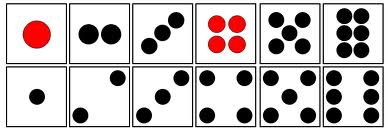 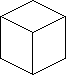 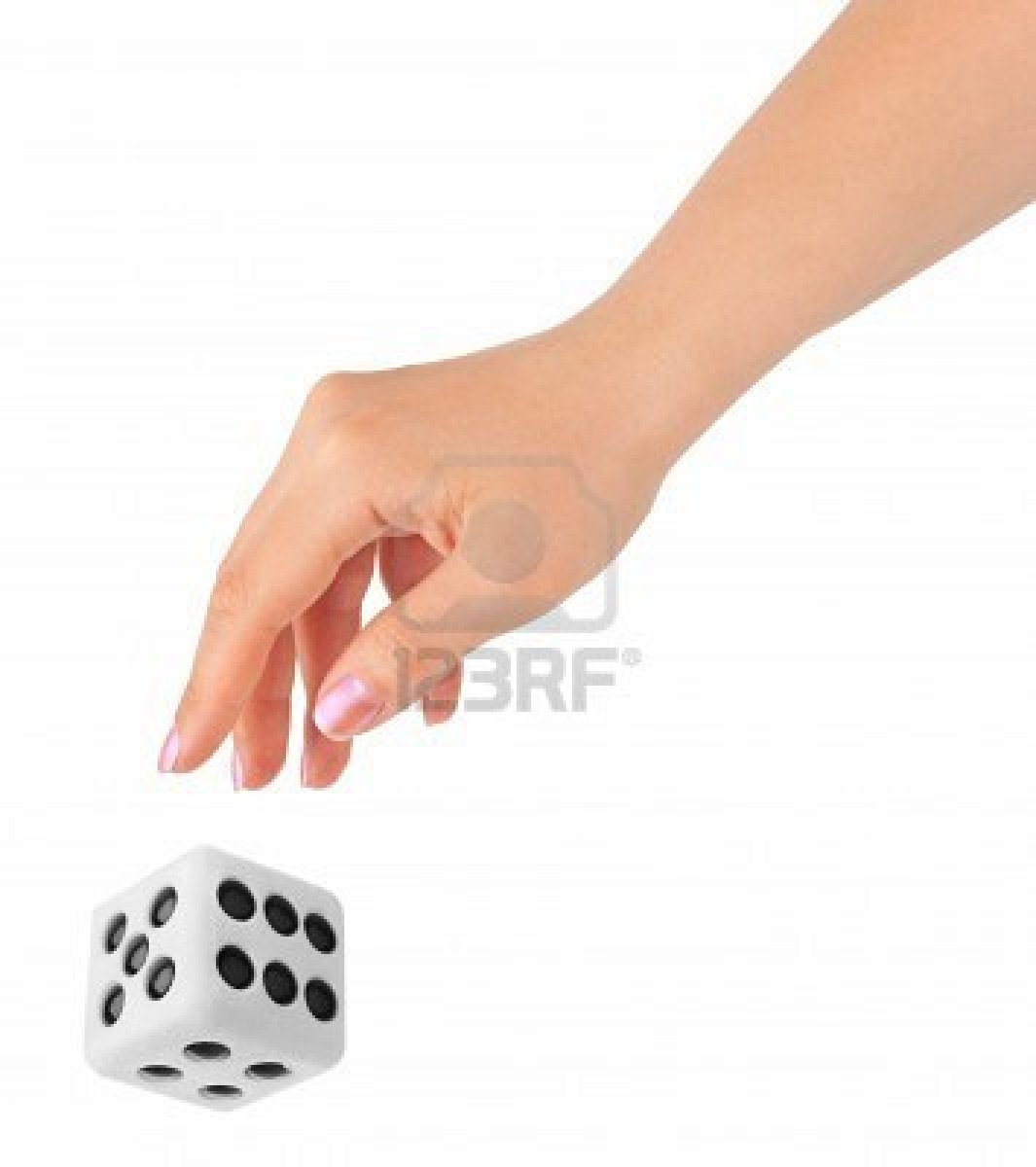 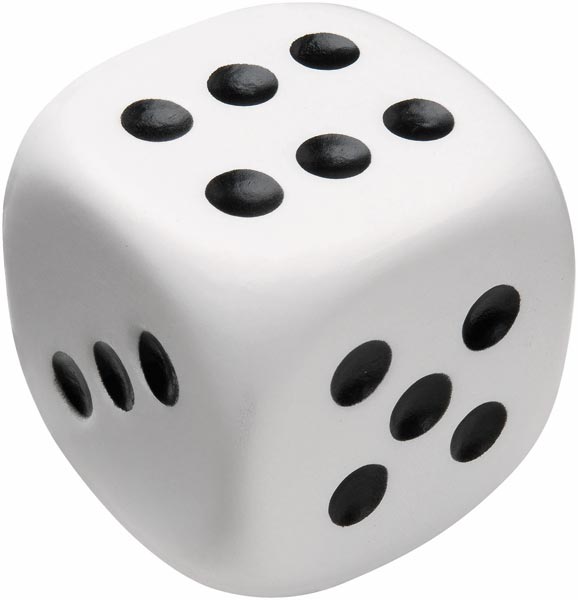 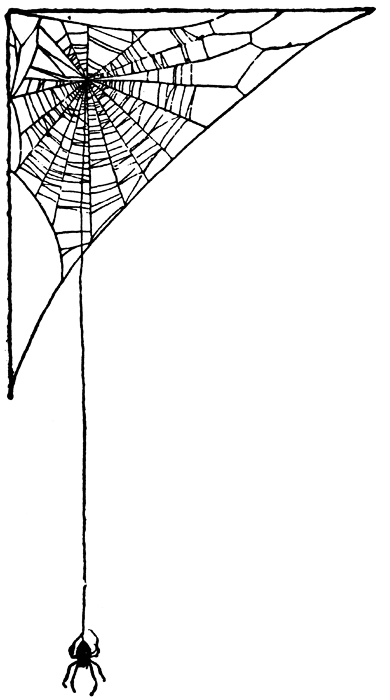 